- Key number fact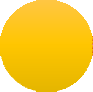 